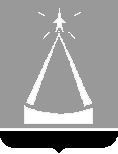 ГЛАВА  ГОРОДСКОГО  ОКРУГА  ЛЫТКАРИНО  МОСКОВСКОЙ  ОБЛАСТИРАСПОРЯЖЕНИЕ17.06.2020  №  150-рг.о. ЛыткариноОб утверждении плана проведения Администрацией городского округа Лыткарино проверок в отношении заказчиков городского округа Лыткарино и иных субъектов проверки во втором полугодии 2020 годаВ соответствии со статьей 99 Федерального закона от 05.04.2013г. № 44-ФЗ «О контрактной системе в сфере закупок товаров, работ, услуг для обеспечения государственных и муниципальных нужд»: Утвердить план проведения Администрацией городского округа Лыткарино проверок в отношении заказчиков городского округа Лыткарино  и иных субъектов проверки во втором полугодии 2020 года (прилагается). Настоящее распоряжение вступает в силу с 01 июля 2020 года.3. Начальнику сектора муниципального контроля отдела экономики и перспективного развития Администрации городского округа Лыткарино Е.М. Дерябиной обеспечить размещение настоящего распоряжения на официальном сайте городского округа Лыткарино в сети Интернет.     4.   Разместить      в      установленном      порядке      план      проведения Администрацией городского округа Лыткарино проверок в отношении заказчиков городского округа Лыткарино  и иных субъектов проверки во втором полугодии 2020 года в Единой информационной системе в сфере закупок.  5. Контроль за исполнением настоящего распоряжения возложить на заместителя Главы Администрации городского округа Лыткарино М.В. Ивашневу. Е.В. СерёгинПриложениек распоряжению Главы городского округа Лыткарино                                                                                                                                 от « 17 » июня 2020г.  № 150-р       План проведения Администрацией городского округа Лыткарино проверок              в отношении заказчиков городского округа Лыткарино и иных субъектов проверки во втором полугодии 2020 года   Рассылка:          1. Сектор мун. контроля          2. Юр. отдел         3. Управление образования г.Лыткарино         4. МБУ «Лесопарк – Лыткарино»         5. МОУ ДОД ДМШ         6. МУ ЛИКМ          7. СМИ